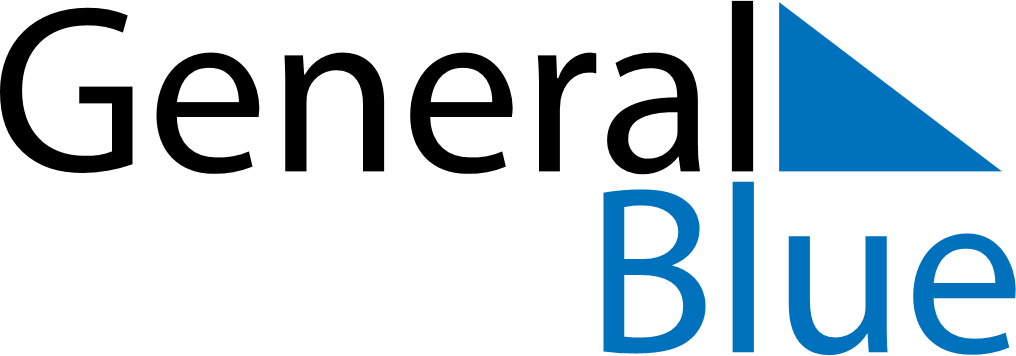 Cyprus 2029 HolidaysCyprus 2029 HolidaysDATENAME OF HOLIDAYJanuary 1, 2029MondayNew Year’s DayJanuary 6, 2029SaturdayEpiphanyFebruary 19, 2029MondayAsh SundayFebruary 20, 2029TuesdayClean MondayMarch 25, 2029SundayAnnunciation, Anniversary of 1821 RevolutionApril 1, 2029SundayCyprus National DayApril 6, 2029FridayGood FridayApril 8, 2029SundayEaster SundayApril 9, 2029MondayEaster MondayMay 1, 2029TuesdayLabour DayMay 13, 2029SundayMother’s DayMay 27, 2029SundayPentecostAugust 15, 2029WednesdayAssumptionOctober 1, 2029MondayCyprus Independence DayOctober 28, 2029SundayNational HolidayDecember 25, 2029TuesdayChristmas DayDecember 26, 2029WednesdayBoxing Day